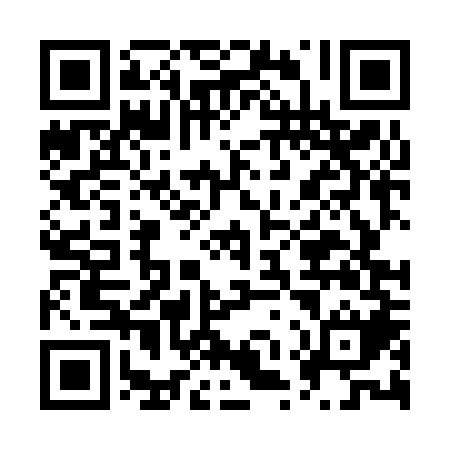 Prayer times for Conceicao do Mato Dentro, BrazilWed 1 May 2024 - Fri 31 May 2024High Latitude Method: NonePrayer Calculation Method: Muslim World LeagueAsar Calculation Method: ShafiPrayer times provided by https://www.salahtimes.comDateDayFajrSunriseDhuhrAsrMaghribIsha1Wed4:546:0911:513:075:336:432Thu4:546:0911:513:075:326:423Fri4:556:0911:503:065:316:424Sat4:556:1011:503:065:316:425Sun4:556:1011:503:065:306:416Mon4:556:1011:503:055:306:417Tue4:556:1111:503:055:296:408Wed4:566:1111:503:055:296:409Thu4:566:1111:503:045:296:4010Fri4:566:1211:503:045:286:3911Sat4:576:1211:503:045:286:3912Sun4:576:1211:503:045:276:3913Mon4:576:1311:503:035:276:3914Tue4:576:1311:503:035:276:3815Wed4:586:1411:503:035:266:3816Thu4:586:1411:503:035:266:3817Fri4:586:1411:503:025:266:3818Sat4:586:1511:503:025:256:3719Sun4:596:1511:503:025:256:3720Mon4:596:1511:503:025:256:3721Tue4:596:1611:503:025:256:3722Wed5:006:1611:503:025:246:3723Thu5:006:1711:503:015:246:3724Fri5:006:1711:513:015:246:3725Sat5:006:1711:513:015:246:3626Sun5:016:1811:513:015:246:3627Mon5:016:1811:513:015:246:3628Tue5:016:1911:513:015:236:3629Wed5:026:1911:513:015:236:3630Thu5:026:1911:513:015:236:3631Fri5:026:2011:513:015:236:36